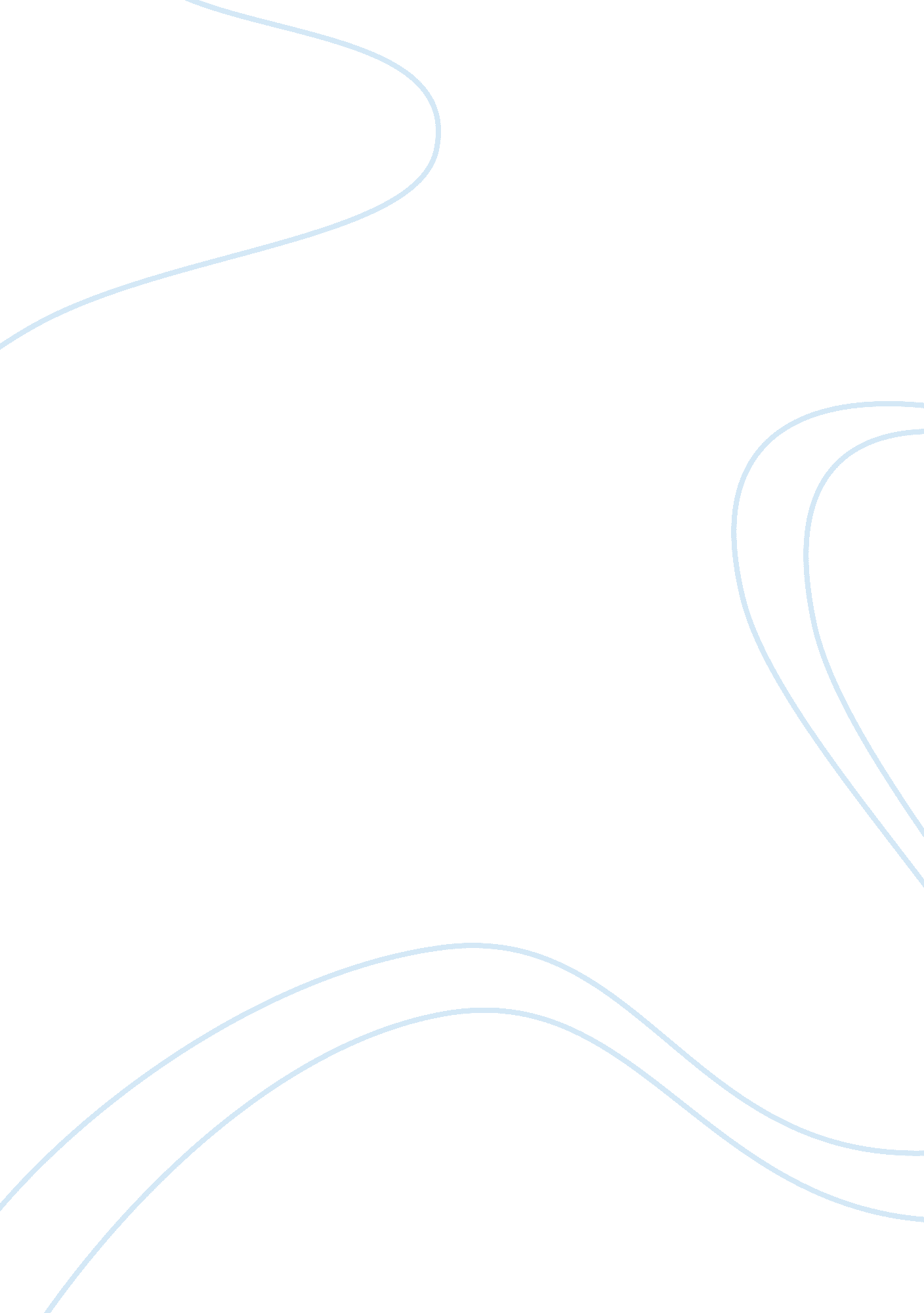 Mobile dry cleaning businessBusiness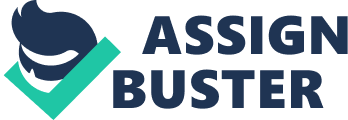 Running head: Business @ the Speed of Thought QUICKLY DRY CLEANERS Goes Here al Affiliation Goes Here The paper analyses the keys to success for Quickly Cleaners, a mobile dry cleaning venture. 

Quickly Dry Cleaners 
There are many keys to success which are required for the success of Quicky Cleaners, a start-up enterprise which is to be established at Chicago, Illinois. The main services of this company will include delivery, rental and dry cleaning services. 
The keys to success of this company includes the quality of the service, convenient locations, and friendly staff, express service cleaning, best rates and prompt response to the customers (Carter et al, 2006). Also, the company needs to maintain the quality of service, management of finance and controlling of costs to get success in this venture. This company will offer mobile van and other delivery services for the benefit of the customers so it does not require a brick and mortar headquarter. 
The main mission of Quicky Cleaners is to offer express dry cleaning service, which is also convenient and competitive for the benefit of business professionals as well as urbanites that live or work at downtown Chicago area. The company values include quality services, efficiency and passion in the chosen work and simplicity in the intent and methods. Moreover, the company is expected to offer a rewarding work environment for employees and substantial profit for the owners. There are several objectives of companies which includes abiding the time line strictly, meeting the customer requirements, maximizing customer retention and rendering an eco-friendly method of drying cleaning. 
References 
Carter, C., Bishop, J. L., & Kravits, S. L. (2006). Keys to success. Pearson/Prentice Hall. 